新 书 推 荐中文书名：《人性的善与恶》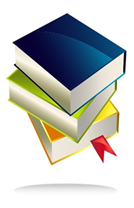 英文书名：Good for Nothing: Understanding the Best and Worst of Human Nature作    者：Abigail Marsh 出 版 社：Little, Brown 代理公司：PFD / ANA页    数: 待定 出版时间：2017年秋代理地区：中国大陆、台湾审读资料：写作大纲类    型：大众社科内容简介：在安吉拉·达科沃斯的《勇气》和苏珊·凯因的《安静》里都提到了一种绝妙的“大点子书”，它探索了人类行为的频谱，涉及从精神疾病到极度同情，以及其间的种种；由世界最著名的利他主义研究者所著。 如果人生性本善，为什么我们会犯下极端的暴行？如果生来为恶，为什么我们不惜牺牲自己来帮助他人？是什么促使人们去帮助或伤害他人？ 20岁的阿比盖尔·马什曾经历一场车祸，她的车在半夜的高速公路上突然失控打转然后停在了快车道上。就在确信自己马上就要死了的时候，她震惊地看到一个陌生人在和暗中穿越几道飞速的车流，来帮助她脱困。这个人冒着生命危险来救她，而她从未知晓他的名字。这次经历促使马什去探究人的极善和极恶行为。现在她成为了乔治敦大学的社会神经学专家，深入研究了人类中最优秀和最糟糕的大脑——从生来为人恐惧和隔离的儿童人格变态患者到成年的利他主义者——一种像陌生人展现善意的“反变态人格”。她的突破性发现指出了一种新的、比主流观点更加乐观的可能性，将人们的注意力从对心理变态和邪恶的关注转移到了对利他主义和同情心的关注上，通过研究善良的人来深入探索人类的大脑和行为。在《人性的善与恶》一书中，马什探索了人类行善的能力，在临床上建立了对人类大脑中天性的同情、利他和好斗性的前沿研究，带领我们更加深入地了解人类的本性。作者简介：阿比盖尔·马什（Abigail Marsh）是乔治城大学心理学副教授。她拥有哈佛社会心理学博士学位并完成了美国国家心理卫生研究所认知神经科学博士后训练课程。十多年来她一直致力于行为与大脑研究，试图理解人们对他人的感受、为什么我们会关心其他人的福祉以及从暴力行为到舍生取义的种种恶行和善行的内在动力。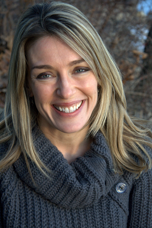 目录：第一章. 拯救第二章. 英雄和反英雄第三章. 心理变态的大脑第四章. 弧线的另一面第五章. 是什么造就了利他主义？第六章. 人情味第七章. 困难的问题第八章. 我们能更好吗?谢谢您的阅读！请将反馈信息发至：夏蕊（Susan Xia）安德鲁·纳伯格联合国际有限公司北京代表处北京市海淀区中关村大街甲59号中国人民大学文化大厦1705室邮编：100872电话：010-82504406传真：010-82504200Email：susan@nurnberg.com.cn 网址：http://www.nurnberg.com.cn
微博：http://weibo.com/nurnberg豆瓣小站：http://site.douban.com/110577/